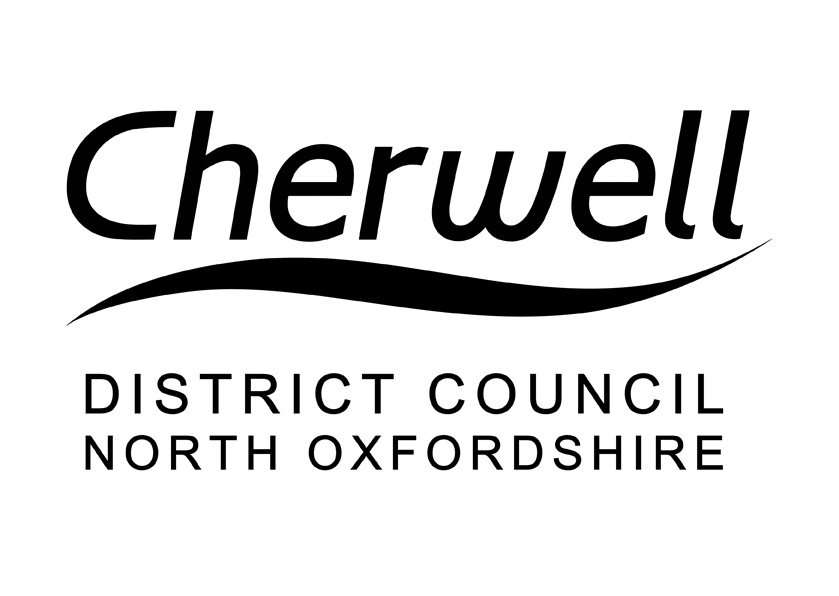 Deddington Neighbourhood Plan 2015 – 2031Regulation 16 Consultation 8 November to 21 December 2018Response FormDeddington Parish Council has prepared a Neighbourhood Development Plan for Deddington Parish.  The Plan proposes planning policies to be used in the determination of planning applications within the Neighbourhood Plan Area. Cherwell District Council is undertaking public consultation on the draft (Submission) Plan.  The draft Plan and supporting documents are available for public comment on-line at https://www.cherwell.gov.uk/planningpolicyconsultation  There are a number of ways to make representations (comments):Complete this form and email it to: PlanningPolicyConsultation@Cherwell-dc.gov.uk Print this form, fill it in and post it to: Planning Policy, Strategic Planning and Growth Strategy team, Cherwell District Council, Bodicote House, Bodicote, Banbury OX15 4AA.Email or post your representations without using this form to  the above addressesThe deadline for the Council receiving comments is Friday 21 December 2018.PLEASE NOTE THAT ANONYMOUS OR CONFIDENTIAL COMMENTS CANNOT BE ACCEPTED.  YOUR NAME AND COMMENTS WILL BE PUBLISHED, BUT PERSONAL INFORMATION INCLUDING YOUR ADDRESS OR EMAIL ADDRESS AND TELEPHONE NUMBER WILL REMAIN CONFIDENTIAL.All representations will be forwarded for consideration by the person appointed to carry out an examination of the Plan.  Further information relating to the neighbourhood plan and examination process is available here https://www.gov.uk/guidance/neighbourhood-planning--2#the-independent-examination How to use this formPlease complete Part A in full in order for your representations to be taken into account at the Neighbourhood Plan examination.Please complete Part B identifying which part of the Plan your comment relates to.  Please repeat Part B for subsequent comments relating to other parts of the Plan.Feel free to include additional pages, making sure any additional pages are clearly labelled and attached. If you have any questions about completing the form, please telephone 01295 227985.PART APART BWhich part of the document do your comments relate to? Do you support, support with modification or oppose this section? (Please tick one answer)Please use the following space for your comments clearly stating the policy, paragraph or page number you are referring to and the reasons for your comments. Would you like to be notified of the Council’s decision on whether to ‘make’ (adopt) the Neighbourhood Plan?  (Please tick one box below)Yes                                                                        No       Personal Details (if applicable)Agent’s Details (if applicable)TitleFirst NameLast NameJob Title  (where relevant)Organisation (where relevant)AddressPostcodeTel. No.Email AddressSection (and page number)Policy/paragraph Reference:Support Support with modifications Oppose                                                                           (Continue on separate sheet if necessary)What improvements or modifications would you suggest? (Please provide reasons) (Continue on separate sheet if necessary)